FAUCET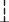 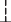 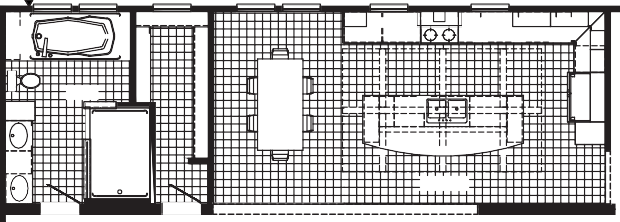 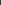 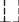 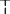 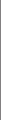 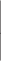 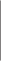 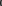 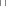 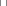 OPT.3060-E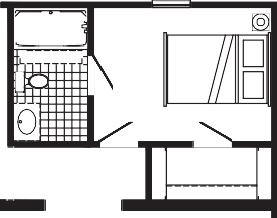 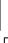 OPT. SHOWER	OPT. KITCHEN W/EURO HOOD	OPT. 3RD BATH & 5TH BEDROOMOPT 7280 PATIO DR SLIDE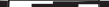 FAUCET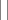 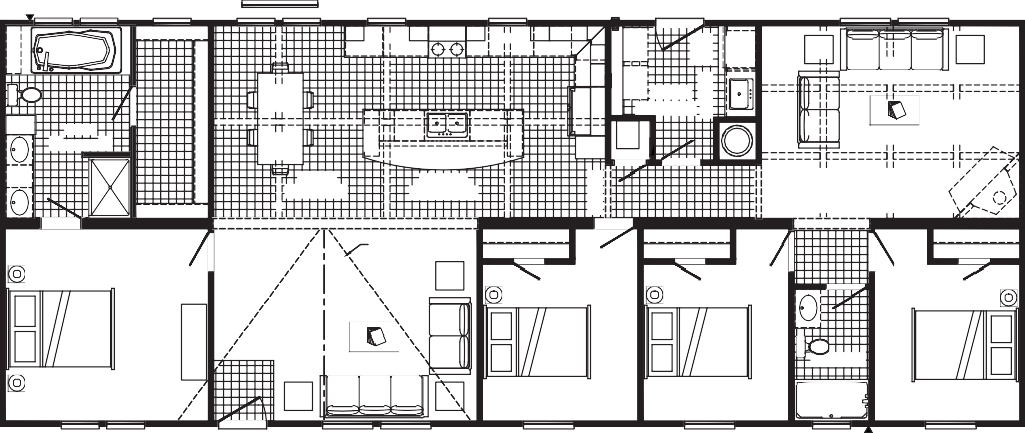 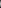 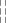 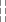 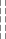 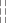 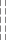 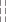 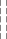 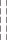 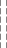 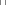 OPT.6072(2-3060) W/TRANSOM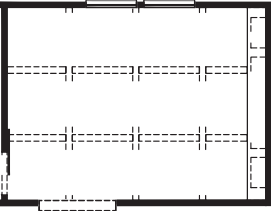 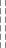 3036 SG  3036 SG	3012 TR36 X 723060	30603036DRWR303636804060	40604060	4060LINENDRWRBATH8'-4" X 12'-8"DINING8'-8" X 12'-8"OPT. BEAMKITCHEN 17'-4" X 12'-8"PANTRYUTILITY 9'-8" X 8'-10"FW/HOPT. BEAMOPT. BEAMOPT. BEAMOPT. BEAMFAMILY ROOM 17'-2" X 12'-8"OPT. BEAMOPT. BEAM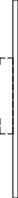 FPOPT. HEADER W/BEAMSOPT.OPT. HEADER W/BEAMS20' DORMERLIVING ROOM 17'-6" X 12'-8"PRIMARY BEDROOM 13'-6" X 12'-8"36804TH BEDROOM10'-4" X 12'-8"3RD BEDROOM9'-8" X 12'-8"2ND BATH5'-0" X 8'-8"60"2ND BEDROOM9'-8" X 12'-8"3060-E  3060	4060	4060	4060-E	4060-E3012 TR FAUCET4060-EOPT.OPT.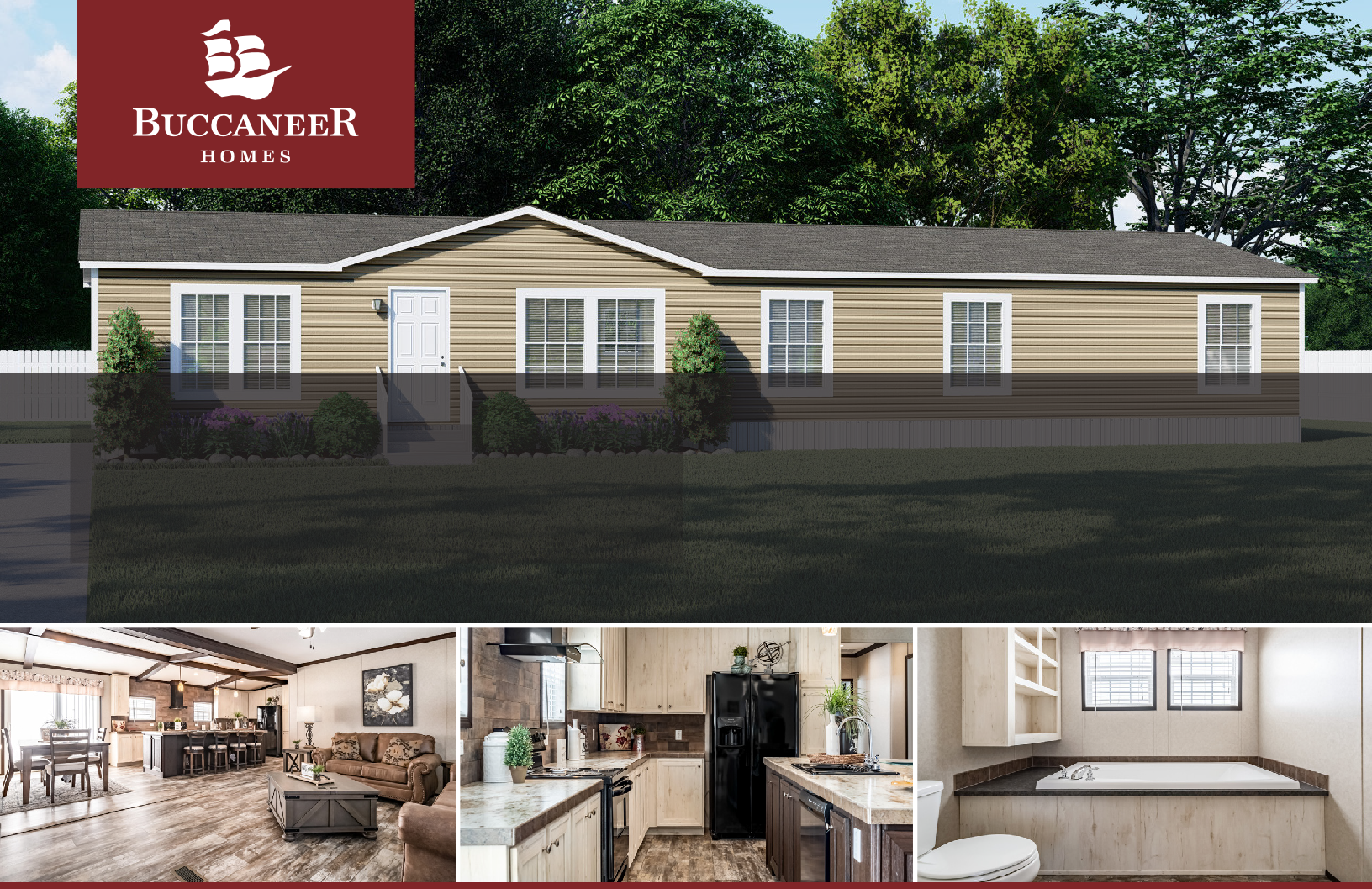 The home series and floor plans indicated will vary by retailer and state. Your local Home Center can quote you on specific prices and terms of purchase for specific homes. Buccaneer Homes invests in continuous product and process improvement. All home series, floor plans, specifications, dimension, features, materials, availability, and starting prices shown on this website are artist’s renderings or estimates, and are subject to change without notice. Dimensions are nominal and length and width measurements are from exterior wall to exterior wall.